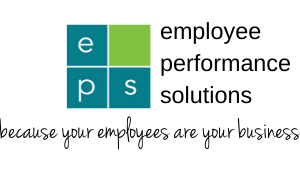 Employee’s Name:   Job Title:    Department:  Manager’s Name:     Date:  What’s Next/How to be even more effective moving forwardWhat’s Next/How to be even more effective moving forwardWhat’s Next/How to be even more effective moving forwardWhat’s Next/How to be even more effective moving forwardWhat’s NextSpecific Actions to Achieve What’s NextImportanceRelated Values  Create Action Items from What’s Next/How to Be Even More Effective Moving Forward (manager and employee do this part together)Create Action Items from What’s Next/How to Be Even More Effective Moving Forward (manager and employee do this part together)Create Action Items from What’s Next/How to Be Even More Effective Moving Forward (manager and employee do this part together)Create Action Items from What’s Next/How to Be Even More Effective Moving Forward (manager and employee do this part together)Create Action Items from What’s Next/How to Be Even More Effective Moving Forward (manager and employee do this part together)Create Action Items from What’s Next/How to Be Even More Effective Moving Forward (manager and employee do this part together)Action ItemsIdentify Smaller Steps/ActionsIdentify Smaller Steps/ActionsMeasurementMeasurementTime Frame/Due DateSignaturesSignaturesSignaturesSignaturesSignaturesSignaturesManager:Manager:Date:  Date:  Employee:  Employee:  Date:Date: